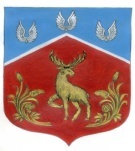 Администрация муниципального образованияГромовское сельское поселение муниципального образования Приозерский муниципальный район Ленинградской области.РАСПОРЯЖЕНИЕ«06» сентября 2022 года                             № 83	В соответствии со статьей 44 Федерального закона от 31 июля 2020 г. № 248-ФЗ «О государственном контроле (надзоре) и муниципальном контроле в Российской Федерации», постановлением Правительства Российской Федерации от 25 июня 2021 г. № 990 «Об утверждении Правил разработки и утверждения контрольными (надзорными) органами программы профилактики рисков причинения вреда (ущерба) охраняемым законом ценностям», Устава администрации МО Громовское сельское поселение:Назначить публичные слушания по следующим программам профилактики рисков причинения вреда (ущерба) охраняемым законном ценностям на 2023г:Проект программы профилактики рисков причинения вреда (ущерба) охраняемым законом ценностям по муниципальному контролю на автомобильном транспорте и в дорожном хозяйстве на территории муниципального образования Громовское сельское поселение муниципального образования Приозерский муниципальный район Ленинградской области на 2023 год, согласно приложения № 1.Проект программы профилактики рисков причинения вреда (ущерба) охраняемым законом ценностям по муниципальному контролю в сфере благоустройства на территории МО Громовское сельское поселение на 2023 год, согласно приложения № 2.Проект программы профилактики рисков причинения вреда (ущерба)  охраняемым законом ценностям в сфере  муниципального жилищного контроля в муниципальном образовании Громовское сельское поселение муниципального образования Приозерский муниципальный район Ленинградской области на 2023 год, согласно приложения № 3.2. Провести открытое заседание публичных слушаний по программам профилактики рисков причинения вреда (ущерба) охраняемым законном ценностям на 2023г. 10.10.2022 года  в 10:30 в здании администрации МО Громовское сельское поселение по адресу: Ленинградская область, Приозерский район, п. Громово, ул. Центральная, дом 12В.3. Уполномочить заместителя главы  администрации Матвееву М.В. и специалиста 1-й категории Алексееву С.В. на проведение публичных слушаний.4. Контроль над исполнением настоящего распоряжения оставляю за собой.Глава администрации                                                                                               А.П. КутузовИсп. Матвеева М.В. 99-470.  Направлено: в дело 2 экз. СМИ-2, Прокуратура-1. 